POTVRDAPotvrdom se potvrđuje istinitost neke činjenice. Izdaje se na osnovu raspoloživih evidentiranih  podataka u organizaciji.Može da bude javna  i privatna u zavisnosti da li je izdaje pravno lice ili fizičko lice.Na primer: škola izdaje potvrdu učeniku o njegovom statusu u školi  (redovan učenik).Može se pisati na propisanom obrascu ili na papiru A5 ili A4 formata u francuskoj formi.U praksi se koristeo brasci potvrda da bi se racionalnije i efikasnije da bi  poslovalo.Primeri: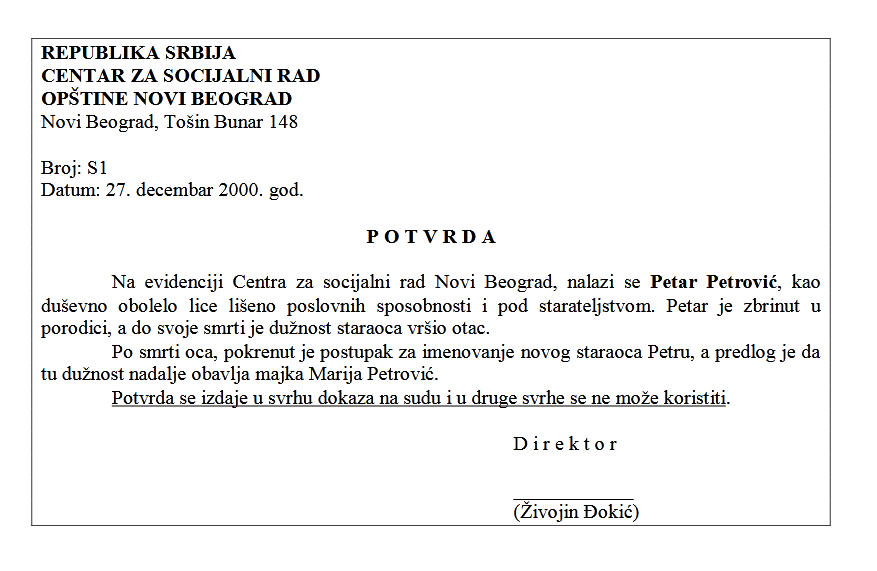 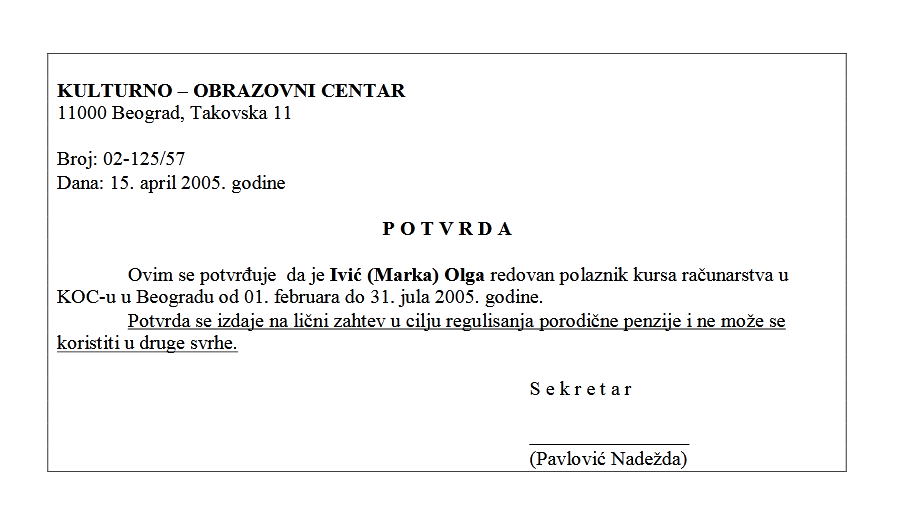 DOMAĆI:gledajući gore navedene primere napravite i vi jednu proizvoljnu potvrdu i domaći pošaljite na moj mejl.